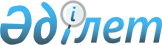 О снятии ограничительных мероприятий на территории товарищества с ограниченной ответственностью "Агротехника Жамбыл" села Новорыбинка Кладбинского сельского округа Жамбылского района Северо-Казахстанской областиРешение акима Кладбинского сельского округа Жамбылского района Северо-Казахстанской области от 6 сентября 2017 года № 13. Зарегистрировано Департаментом юстиции Северо-Казахстанской области 13 сентября 2017 года № 4307
      В соответствии с подпунктом 8) статьи 10-1 Закона Республики Казахстан от 10 июля 2002 года "О ветеринарии", на основании представления главного государственного ветеринарно–санитарного инспектора Жамбылского района Северо-Казахстанской области от 24 июля 2017 года № 10-13/73, исполняющая обязанности акима Кладбинского сельского округа Жамбылского района Северо-Казахстанской области РЕШИЛА:
      1. Снять ограничительные мероприятия на территории товарищества с ограниченной ответственностью "Агротехника Жамбыл" села Новорыбинка Кладбинского сельского округа Жамбылского района Северо-Казахстанской области по заболеваниям инфекционного ринотрахеита и вирусной диареи крупного рогатого скота.
      2. Признать утратившим силу решение акима Кладбинского сельского округа Жамбылского района Северо-Казахстанской области от 09 июня 2017 года № 06 "Об установлении ограничительных мероприятий на территории товарищества с ограниченной ответственностью "Агротехника Жамбыл" села Новорыбинка Кладбинского сельского округа Жамбылского района Северо-Казахстанской области" (опубликовано в районных газетах 23 июня 2017 года № 25 "Ауыл арайы" и "Сельская новь", зарегистрировано в Реестре государственной регистрации нормативных правовых актов 19 июня 2017 года № 4229).
      3. Контроль за исполнением данного решения оставляю за собой. 
      4. Настоящее решение вводится в действие со дня его первого официального опубликования.
					© 2012. РГП на ПХВ «Институт законодательства и правовой информации Республики Казахстан» Министерства юстиции Республики Казахстан
				
      Исполняющая обязанности акима

Е. Тарасова

      Кладбинского сельского округа

      Жамбылского района

      Северо-Казахстанской области 
